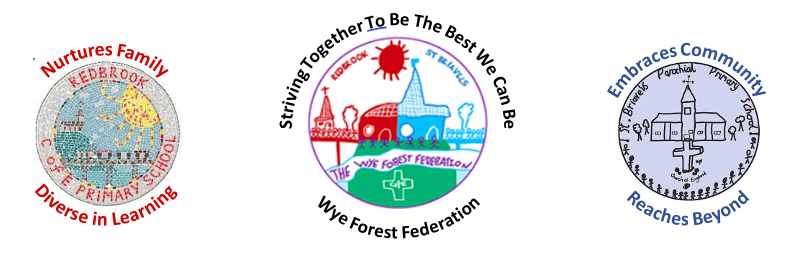 Big QuestionWhat Makes me…me?Who Helps us?Who Helps us?CelebrationsDiwali and Bonfire Night - (nonfiction)The Christmas story – Jane WrayRange of Christmas Stories.Key textsCroc and BirdJulian is a mermaidThe Lion insideElmerCore rhyme ‘ I know an Old Lady Who Swallowed a fly’Non-fictionPeople who help us seriesFire FighterVetFiction Mog and the v-e-t (Judith Kerr)Core RhymeNon-fictionPeople who help us seriesFire FighterVetFiction Mog and the v-e-t (Judith Kerr)Core RhymeCelebrationsDiwali and Bonfire Night - (nonfiction)The Christmas story – Jane WrayRange of Christmas Stories.Outdoor Learning – Welly WalksPutting on Our Wellies & WaterproofsIntroduction to the School groundsBeing kind to the Environment.Understanding the visual boundaries and rules of walking to Forest school (Onsite)Forest School introduction (Offsite)Mini Dens for Woodland Creatures.Leaf art.Outdoor maths – counting leaves and seeds / leaf patterns.Autumn scavenger hunts. Evergreen Plants- Holly and IvyThe weather in winterBark rubbing.Winter scavenger Hunts.Forest School introduction (Offsite)Mini Dens for Woodland Creatures.Leaf art.Outdoor maths – counting leaves and seeds / leaf patterns.Autumn scavenger hunts. Evergreen Plants- Holly and IvyThe weather in winterBark rubbing.Winter scavenger Hunts.Forest School introduction (Offsite)Mini Dens for Woodland Creatures.Leaf art.Outdoor maths – counting leaves and seeds / leaf patterns.Autumn scavenger hunts. Evergreen Plants- Holly and IvyThe weather in winterBark rubbing.Winter scavenger Hunts.Events and Themed weeks / daysHarvest Festival in the Chapel with SunflowersChristmas service in the ChurchRoad Safety WeekVisit the Forestry woods (safety) Logging and arrange for a ranger to explain how they help keep the woods safe (Gilly Traverse)Visit local shop to buy produce to make Xmas cookieChristmas service in the ChurchRoad Safety WeekVisit the Forestry woods (safety) Logging and arrange for a ranger to explain how they help keep the woods safe (Gilly Traverse)Visit local shop to buy produce to make Xmas cookieChristmas service in the ChurchRoad Safety WeekVisit the Forestry woods (safety) Logging and arrange for a ranger to explain how they help keep the woods safe (Gilly Traverse)Visit local shop to buy produce to make Xmas cookieRole Play AreasHome cornerThe vetsThe vetsThe vetsMathematicsWhite Rose Maths White Rose Maths White Rose Maths White Rose Maths Phonics and ReadingRead individual letters by saying the sounds for them.Blend sounds into words, so that they can read short words made up of known letter– sound correspondences.Introduction of set one sounds through Read Write IncOral blendingRecap of previous early phonics listening skills and rhymeRead individual letters by saying the sounds for them.Blend sounds into words, so that they can read short words made up of known letter– sound correspondences.Introduction of set one sounds through Read Write IncOral blendingRecap of previous early phonics listening skills and rhymeRead individual letters by saying the sounds for them.Blend sounds into words, so that they can read short words made up of known letter– sound correspondences.Introduction of set one sounds through Read Write IncOral blendingRecap of previous early phonics listening skills and rhymeRead individual letters by saying the sounds for them.Blend sounds into words, so that they can read short words made up of known letter– sound correspondences.Introduction of set one sounds through Read Write IncOral blendingRecap of previous early phonics listening skills and rhymeWritingPencil gripName writing (tracing leading onto independent name writing)Mark making on large paperLarge chalks and easelFine motor control (funky fingers) in continuous provisionWriting on the interactive whiteboardLetter formation during phonicsPD links for sitting during phonics  Use their core muscle strength to achieve a good posture when sitting at a table or sitting on the floor.Pencil gripName writing (tracing leading onto independent name writing)Mark making on large paperLarge chalks and easelFine motor control (funky fingers) in continuous provisionWriting on the interactive whiteboardLetter formation during phonicsPD links for sitting during phonics  Use their core muscle strength to achieve a good posture when sitting at a table or sitting on the floor.Pencil gripName writing (tracing leading onto independent name writing)Mark making on large paperLarge chalks and easelFine motor control (funky fingers) in continuous provisionWriting on the interactive whiteboardLetter formation during phonicsPD links for sitting during phonics  Use their core muscle strength to achieve a good posture when sitting at a table or sitting on the floor.Pencil gripName writing (tracing leading onto independent name writing)Mark making on large paperLarge chalks and easelFine motor control (funky fingers) in continuous provisionWriting on the interactive whiteboardLetter formation during phonicsPD links for sitting during phonics  Use their core muscle strength to achieve a good posture when sitting at a table or sitting on the floor.Physical DevelopmentGross motor skills using scarves, soft bean bags and soft ballsLifting, carrying, constructingRunning, skipping, hopping and jumping using a large space to control stop and start safely Fine motor control skills: Funky fingers, zipping up coats, peg boards and pegs, pencil grip for self –registration, manipulating playdoughGross motor skills using scarves, soft bean bags and soft ballsLifting, carrying, constructingRunning, skipping, hopping and jumping using a large space to control stop and start safely Fine motor control skills: Funky fingers, zipping up coats, peg boards and pegs, pencil grip for self –registration, manipulating playdoughUsing the trim trail safely, moving from one section to the nextthreading and sewing, woodwork, pouring, stirring, dancing with scarves, using spray bottles, dressing and undressing dolls, playing with small world toys, and making models with junk materials, construction kits and malleable materials like clay.Using the trim trail safely, moving from one section to the nextthreading and sewing, woodwork, pouring, stirring, dancing with scarves, using spray bottles, dressing and undressing dolls, playing with small world toys, and making models with junk materials, construction kits and malleable materials like clay.Expressive Arts and DesignSelf portraitsExplore, use and refine a variety of artistic effects to express their ideas and feelings through colour mixing Christmas card makingRole play with occupational tabards (outside)Role play inside with the vetsReturn to and build on their previous learning, refining ideas and developing their ability to represent them (construction)Create collaboratively, sharing ideas, resources and skills (joining materials to make Christmas decorations)Listen attentively, move to and talk about music, expressing their feelings and responses.Christmas card makingRole play with occupational tabards (outside)Role play inside with the vetsReturn to and build on their previous learning, refining ideas and developing their ability to represent them (construction)Create collaboratively, sharing ideas, resources and skills (joining materials to make Christmas decorations)Listen attentively, move to and talk about music, expressing their feelings and responses.Christmas card makingRole play with occupational tabards (outside)Role play inside with the vetsReturn to and build on their previous learning, refining ideas and developing their ability to represent them (construction)Create collaboratively, sharing ideas, resources and skills (joining materials to make Christmas decorations)Listen attentively, move to and talk about music, expressing their feelings and responses.Understanding  the WorldExploring belonging at St Briavels School (belonging to Bluebell, and school)Where else do we/I belong? Talk about members of their immediate family and community.  Finding out about occupations e.g. fire fighter, vet, nurse, recycling centre  Name and describe people who are familiar to them.  Understand that some places are special to members of their community. Finding out about occupations e.g. fire fighter, vet, nurse, recycling centre  Name and describe people who are familiar to them.  Understand that some places are special to members of their community. Finding out about occupations e.g. fire fighter, vet, nurse, recycling centre  Name and describe people who are familiar to them.  Understand that some places are special to members of their community. REGloucestershire agreed syllabusPersonal Social and Emotional DevelopmentWhat am I good at?Where do I belong?Who is in my family?What are my likes? Dislikes?See themselves as a valuable individual.  Who keeps us safe at home?Who keeps us safe at school?How do people help others in their jobs?Build constructive and respectful relationships.  Express their feelings and consider the feelings of others. Identify and moderate their own feelings socially and emotionally.Who keeps us safe at home?Who keeps us safe at school?How do people help others in their jobs?Build constructive and respectful relationships.  Express their feelings and consider the feelings of others. Identify and moderate their own feelings socially and emotionally.Who keeps us safe at home?Who keeps us safe at school?How do people help others in their jobs?Build constructive and respectful relationships.  Express their feelings and consider the feelings of others. Identify and moderate their own feelings socially and emotionally.CookingMake play doughVisit to local shop to buy produce to make an xmas cookieVisit to local shop to buy produce to make an xmas cookieVisit to local shop to buy produce to make an xmas cookieCLLUnderstand how to listen carefully and why listening is important.Learn new vocabulary.Listen to and talk about selected non-fiction to develop a deep familiarity with new knowledge and vocabulary.Engage in non-fiction books.Listen to and talk about selected non-fiction to develop a deep familiarity with new knowledge and vocabulary.Engage in non-fiction books.Listen to and talk about selected non-fiction to develop a deep familiarity with new knowledge and vocabulary.Engage in non-fiction books.BigquestionWhere Shall We Go?Where in the world?CelebrationsKey textsThe Train Ride (June Crebbin)Mr Gumpy’s OutingCore Rhyme & PoemHanda’s SurpriseCore rhyme and poemOutdoor Learning – Welly Walks/Forest SchoolWalk to the park using a simple mapNumber hunt around the villageWhere do we find food in our village?What different types of house and buildings are there in our village?Where do we find food in our village?What different types of house and buildings are there in our village?Events and Themed weeks / daysVisit to the Dean Forest RailwayVisit Train station in Lydney  (take the train to Chepstow)African Drumming experienceAfrican Drumming experienceRole Play Areas Train StationTravel agents/home corner with cultural items Travel agents/home corner with cultural items MathematicsWhite Rose MathsWhite Rose MathsWhite Rose MathsPhonics and ReadingRead some letter groups that each represent one sound and say sounds for them. Read a few common exception words matched to RWIRead simple phrases and sentences made up of words with known letter–sound correspondences and, where necessary, a few exception words.  Re-read these books to build up their confidence in word reading, their fluency and their understanding and enjoyment.Read some letter groups that each represent one sound and say sounds for them. Read a few common exception words matched to RWIRead simple phrases and sentences made up of words with known letter–sound correspondences and, where necessary, a few exception words.  Re-read these books to build up their confidence in word reading, their fluency and their understanding and enjoyment.Read some letter groups that each represent one sound and say sounds for them. Read a few common exception words matched to RWIRead simple phrases and sentences made up of words with known letter–sound correspondences and, where necessary, a few exception words.  Re-read these books to build up their confidence in word reading, their fluency and their understanding and enjoyment.WritingForm lower-case and capital letters correctly.Spell words by identifying the sounds and then writing the sound with letter/s.Continue to spell using ‘Fred Fingers’Story mapLabelInstructionsCaptionsStory mapLabelInstructionsCaptionsPhysical developmentObstacle coursesBalance bikeKnowing that we need a good sleep routineBeing a safe pedestrianSharing ski Balance stilt bucketsLarge apparatus in the hallTooth brushingHealthy eatingSharing ski Balance stilt bucketsLarge apparatus in the hallTooth brushingHealthy eatingExpressive Arts and DesignPicture of the landscape on the train journeysListen attentively, move to and talk about music, expressing their feelings and responses.Explore and engage in music making and dance, performing solo or in groups. Listen attentively, move to and talk about music, expressing their feelings and responses.Watch and talk about dance and performance art, expressing their feelings and responses (African Drumming)Sing in a group or on their own, increasingly matching the pitch and following the melody.  Listen attentively, move to and talk about music, expressing their feelings and responses.Watch and talk about dance and performance art, expressing their feelings and responses (African Drumming)Sing in a group or on their own, increasingly matching the pitch and following the melody.  Understanding  the WorldCreate and follow simple mapsCompare and contrast two train journeysDescribe what they see, hear and feel whilst outside.  Recognise some similarities and differences between life in this country and life in other countries.  Recognise some environments that are different to the one in which they live.  Recognise some similarities and differences between life in this country and life in other countries.  Recognise some environments that are different to the one in which they live.  RERecognise that people have different beliefs and celebrate special times in different ways.Personal Social and Emotional DevelopmentExpress their feelings and consider the feelings of others. Show resilience and perseverance in the face of challenge. Identify and moderate their own feelings socially and emotionally.Manage their own needs.Express their feelings and consider the feelings of others. Show resilience and perseverance in the face of challenge. Identify and moderate their own feelings socially and emotionally.Think about the perspectives of others.Manage their own needs.Express their feelings and consider the feelings of others. Show resilience and perseverance in the face of challenge. Identify and moderate their own feelings socially and emotionally.Think about the perspectives of others.Manage their own needs.CookingFlapjack to take on train journeyFruit salad/kebabsFruit salad/kebabsCLLLearn new vocabulary.Listen to and talk about selected non-fiction to develop a deep familiarity with new knowledge and vocabulary.Engage in non-fiction books.Retell the story, once they have developed a deep familiarity with the text; some as exact repetition and some in their own words.Learn new vocabulary.Listen to and talk about selected non-fiction to develop a deep familiarity with new knowledge and vocabulary.Engage in non-fiction books.Retell the story, once they have developed a deep familiarity with the text; some as exact repetition and some in their own words.Learn new vocabulary.Listen to and talk about selected non-fiction to develop a deep familiarity with new knowledge and vocabulary.Engage in non-fiction books.Retell the story, once they have developed a deep familiarity with the text; some as exact repetition and some in their own words.BigquestionWhat lives Under our feet?What Makes a great story?/The pastCelebrationsKey textsCore rhyme and poemSpinderella (Julia Donaldson)SuperwormThe Big Book of Bugs (yuval Zommer)Core rhyme and poemLittle Red Riding HoodThe Three Billy Goats GruffThe Queen’s KnickersLittle ElizabethEnd of year Royal Bluebell party (afternoon tea)Outdoor Learning – Welly Walks/Forest SchoolFinding bugs and habitatsMagnifying glassesBug hunts in the meadowMaking bridges using loose partsRole play the walk that Little Red Riding Hood took to Grannies houseFind cottages in the village (and other key buildings)Making bridges using loose partsRole play the walk that Little Red Riding Hood took to Grannies houseFind cottages in the village (and other key buildings)Events and Themed weeks / daysVisit garden centre or local meadowSponsored bike rideBike Fridays Sponsored bike rideBike Fridays Role Play Areas Garden centreCastleCastleMathematicsWhiterose mathsWhiterose mathsWhiterose mathsPhonics and ReadingRecap set 1 & 2 sounds. Teach set 2 & 3 when assessed as appropriate. Continue to learn to read ‘red words’Recap set 1 & 2 sounds. Teach set 2 & 3 when assessed as appropriate. Continue to learn to read ‘red words’Recap set 1 & 2 sounds. Teach set 2 & 3 when assessed as appropriate. Continue to learn to read ‘red words’WritingWrite short sentences with words with known sound-letter correspondences using a capital letter and full stop.Write parts of the class storyWrite labels and facts about bugsWrite stories that have a beginning, middle and endTalk and write about character, settingRe-read what they have written to check that it makes sense.Write a menu for afternoon teaWrite stories that have a beginning, middle and endTalk and write about character, settingRe-read what they have written to check that it makes sense.Write a menu for afternoon teaPhysical developmentBall skillsFull sized ballsTeam gamesWheeled bike without stabilizersBike Fridays Sponsored bike rideWheeled bike without stabilizersBike Fridays Sponsored bike rideExpressive Arts and DesignListen attentively, move to and talk about music, expressing their feelings and responses.Sing in a group or on their own, increasingly matching the pitch and following the melody.  Listen attentively, move to and talk about music, expressing their feelings and responses.Watch and talk about dance and performance art, expressing their feelings and responses (Christmas Panto)Listen attentively, move to and talk about music, expressing their feelings and responses.Watch and talk about dance and performance art, expressing their feelings and responses (Christmas Panto)Understanding  the WorldExplore the natural world around them.  Describe what they see, hear and feel whilst outside.  Understand the effect of changing seasons on the natural world around them.  Comment on images of familiar situations in the past.  Compare and contrast characters from stories, including figures from the past (The queen and her family).Comment on images of familiar situations in the past.  Compare and contrast characters from stories, including figures from the past (The queen and her family).REGloucestershire agreed syllabusPersonal Social and Emotional DevelopmentExpress their feelings and consider the feelings of others. Show resilience and perseverance in the face of challenge. Identify and moderate their own feelings socially and emotionally.Manage their own needs.Express their feelings and consider the feelings of others. Show resilience and perseverance in the face of challenge. Identify and moderate their own feelings socially and emotionally.Manage their own needs.Express their feelings and consider the feelings of others. Show resilience and perseverance in the face of challenge. Identify and moderate their own feelings socially and emotionally.Manage their own needs.CookingHealthy fridge crunch (seeds, oats, apricots and cherries)Castle ‘queen of hearts’ jam tarts & sandwiches Castle ‘queen of hearts’ jam tarts & sandwiches CLLLearn new vocabulary.Listen to and talk about selected non-fiction to develop a deep familiarity with new knowledge and vocabulary.Engage in non-fiction books.Learn new vocabulary.Listen to and talk about selected non-fiction to develop a deep familiarity with new knowledge and vocabulary.Engage in non-fiction books.Retell the story, once they have developed a deep familiarity with the text; some as exact repetition and some in their own words.Learn new vocabulary.Listen to and talk about selected non-fiction to develop a deep familiarity with new knowledge and vocabulary.Engage in non-fiction books.Retell the story, once they have developed a deep familiarity with the text; some as exact repetition and some in their own words.